 DONKEY BREED SOCIETY COVERING CERTIFICATE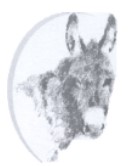 Part 1 To be retained by Stallion ownerStallion …………………………………………………..Reg No …………………………..Name of Mare ………………………………………..Reg No …………………………..Dates covered ……………………………………………………….Year ………………..Mare owner ……………………………………………………………………………………Part 2 To be sent to DBS Registrar by Stallion ownerBeech Grove, 75 Chain House Lane, Whitestake, Preston PR4 4LDStallion …………………………………………………..Reg No …………………………..Name of Mare ………………………………………..Reg No …………………………..Dates covered ……………………………………………………….Year ………………..Mare owner ……………………………………………………………………………………Signed (Stallion owner) …………………………………………………………………..Part 3 To be given to mare owner to send with Foal Passport Application form for entry into appropriate section of the Stud Book Stallion …………………………………………………..Reg No …………………………..Name of Mare ………………………………………..Reg No …………………………..Dates covered ……………………………………………………….Year ………………..Mare owner ……………………………………………………………………………………Stallion owner and signature ………………………………………………………….